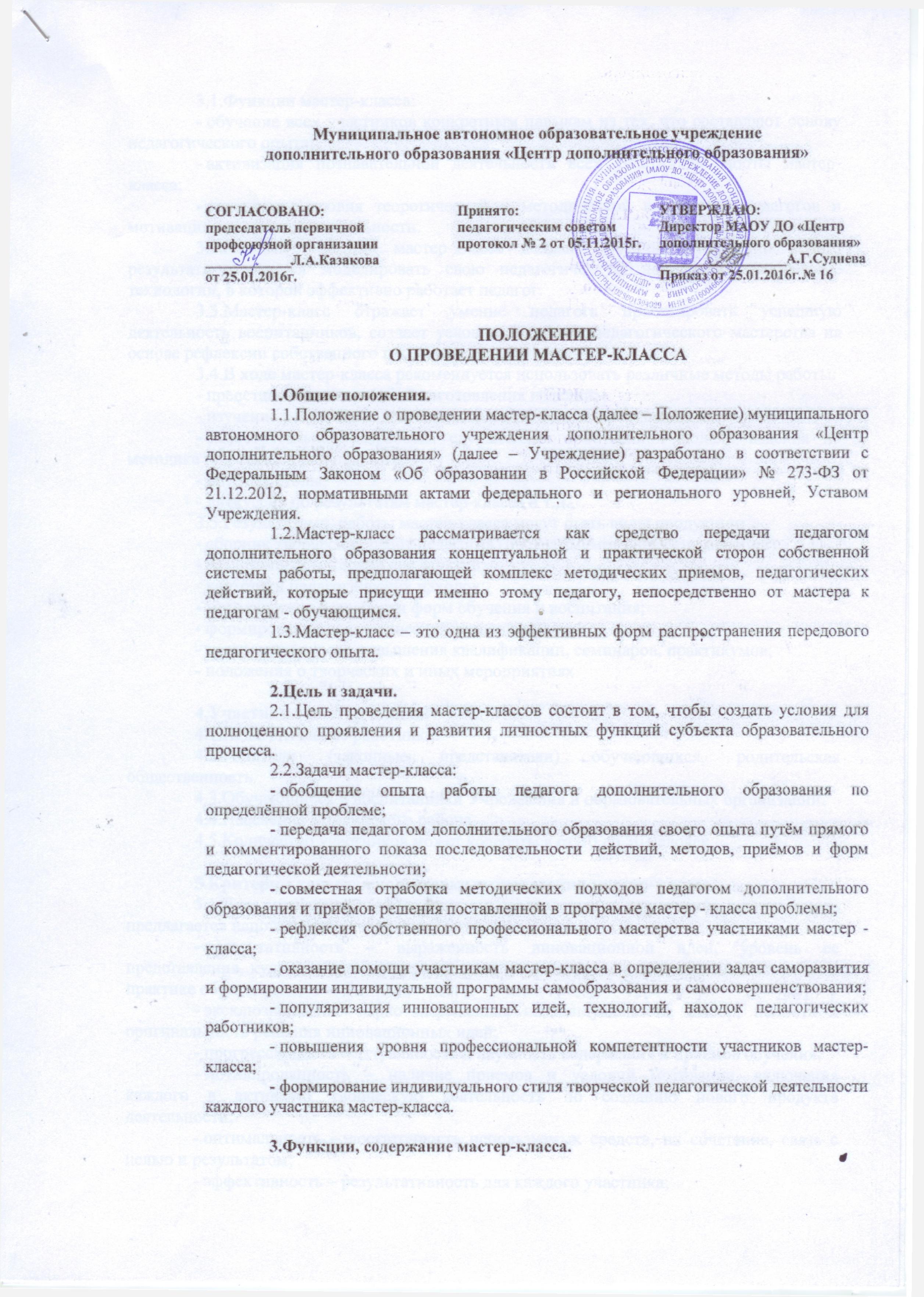 1.Общие положения.	1.1.Положение о проведении мастер-класса (далее – Положение) муниципального автономного образовательного учреждения дополнительного образования «Центр дополнительного образования» (далее – Учреждение) разработано в соответствии с  Федеральным Законом «Об образовании в Российской Федерации» № 273-ФЗ от 21.12.2012, нормативными актами федерального и регионального уровней, Уставом Учреждения.	1.2.Мастер-класс рассматривается как средство передачи педагогом дополнительного образования концептуальной и практической сторон собственной системы работы, предполагающей комплекс методических приемов, педагогических действий, которые присущи именно этому педагогу, непосредственно от мастера к педагогам - обучающимся.	1.3.Мастер-класс – это одна из эффективных форм распространения передового педагогического опыта.	2.Цель и задачи.	2.1.Цель проведения мастер-классов состоит в том, чтобы создать условия для полноценного проявления и развития личностных функций субъекта образовательного процесса.	2.2.Задачи мастер-класса:	- обобщение опыта работы педагога дополнительного образования по определённой проблеме;	- передача педагогом дополнительного образования своего опыта путём прямого и комментированного показа последовательности действий, методов, приёмов и форм педагогической деятельности;	- совместная отработка методических подходов педагогом дополнительного образования и приёмов решения поставленной в программе мастер - класса проблемы;	- рефлексия собственного профессионального мастерства участниками мастер - класса;	- оказание помощи участникам мастер-класса в определении задач саморазвития и формировании индивидуальной программы самообразования и самосовершенствования; 	- популяризация инновационных идей, технологий, находок педагогических работников;	- повышения уровня профессиональной компетентности участников мастер-класса;	- формирование индивидуального стиля творческой педагогической деятельности каждого участника мастер-класса.	3.Функции, содержание мастер-класса.	3.1.Функции мастер-класса:	- обучение всех участников конкретным навыкам из тех, что составляют основу педагогического опыта;	- активизация познавательной деятельности всех участников работы мастер-класса;	- повышение уровня теоретической и методической подготовки педагогов и мотивации осознанной деятельности.	3.2.Каждый участник мастер-класса должен достичь качественно нового результата – умения моделировать свою педагогическую деятельность в режиме технологии, в которой эффективно работает педагог.	3.3.Мастер-класс отражает умение педагога проектировать успешную деятельность воспитанников, создает условие для роста педагогического мастерства на основе рефлексии собственного педагогического опыта.	3.4.В ходе мастер-класса рекомендуется использовать различные методы работы:	- представление технологий изготовления изделий;	- изучение результатов деятельности педагога и его обучающихся;	- самостоятельная разработка слушателями собственной модели изделия по методике или технологии педагога;	- круглые столы;	- дискуссия по результатам мастер-класса и т.д.	3.5.Результатами  работы мастер-класса могут стать виды продукции: 	- сборник творческих работ педагогов (программ, методических пособий);	- раздаточный материал для занятий;	- картотеки педагогических находок;	- методические разработки форм обучения и воспитания;	- формирование педагогических технологий;	- программы курсов повышения квалификации, семинаров, практикумов;	- положения о творческих и иных мероприятиях.	4.Участники мастер-класса:	4.1.Педагогические работники.	4.2.Родители (законные представители) обучающихся, родительская общественность.	4.3.Обучающиеся и воспитанники Учреждения и образовательных организаций.	4.4.Население Кондинского района.	4.5.Количество участников может колебаться от 10 до 30 человек.	5.Критерии качества подготовки и проведения мастер-класса.	5.1.Для определения эффективности подготовки и проведения мастер-класса предлагается использовать следующие критерии:	- презентативность – выраженность инновационной идеи, уровень ее представления, культура презентации идеи, популярность идеи в педагогике, методике и практике образования;	- эксклюзивность – ярко выраженная индивидуальность, выбор, полнота и оригинальность решения инновационных идей;	- прогрессивность – актуальность и научность содержания и приемов обучения;	- мотивированность – наличие приемов и условий мотивации, включения каждого в активную творческую деятельность по созданию нового продукта деятельности;	- оптимальность – достаточность используемых средств, их сочетание, связь с целью и результатом;	- эффективность – результативность для каждого участника;	- технологичность – четкий алгоритм мастер-класса, наличие приемов актуализации;	- общая культура – эрудиция, нестандартность мышления, стиль общения, культура интерпретации своего опыта.	6.Организация работы и документация.	6.1.Общее руководство и контроль за организацией и проведением мастер-класса осуществляет методист Учреждения.	6.2.Педагогический работник самостоятельно определяет тему мастер-класса или согласно социальному заказу и подготавливает все необходимое для его проведения.	6.3.Педагогический работник сообщает о проведении мастер-класса ответственному лицу за составление плана деятельности Учреждения на месяц.	6.4.Мастер-класс может быть проведен в рамках мероприятия Учреждения или на базе другого учреждения.	6.5.Мастер-класс может быть проведен на бесплатной и платной основе в рамках действующего законодательства.	6.6.Педагогический работник разрабатывает план проведения мастер-класса, его программу, раздаточный материал.	6.7.После завершения мастер-класса оформляется папка (программа, отзывы участников, методические материалы).	6.8.По итогам мастер-класса оформляется отчет, даются рекомендации по использованию (распространению) данного опыта педагогической работы.	6.9.Папка с результатами мастер-класса храниться в методическом кабинете Учреждения.	6.10.Координирует и контролирует работу по организации, проведению и оформлению материалов мастер-класса директор Учреждения.